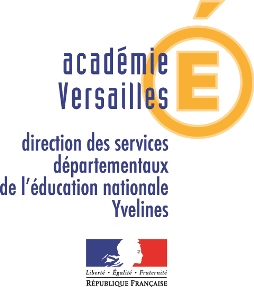 De la familiarisation au milieu aquatiqueà l’obtention del’Attestation Scolaire du Savoir Nager (ASSN)Document d’aide à la mise en œuvre de l’enseignement de la natation à l’école.
Pour aller plus loinNiveau 1Eléments de progressionEntrée dans l’eau jusqu’à la taille par les plages ou les escaliers dans un bassin en petite profondeur ;Entrée dans l’eau jusqu’aux épaules, jusqu’au menton par les plages ou les escaliers ;Situations de jeux :Niveau 2Eléments de progression Entrée dans l’eau en sautant sans aide à la flottaison en petite profondeurEntrée dans l’eau en sautant avec ou sans aide à la flottaison en moyenne profondeur Situations de jeux :Niveau 3 : niveau attendu du savoir- nager en fin de cycle  2Eléments de progression :Entrer dans l’eau en prenant appui sur un objet flottant : frite, plancheEntrer dans l’eau sans aide à la flottaison en s’éloignant progressivement du bord Situations de jeux :Niveau 4Eléments de progression :Entrer dans l’eau en sautant, roulant, glissant, de différentes façons en moyenne profondeurEntrer dans l’eau en sautant, roulant, glissant, de différentes façons sans aide en grande profondeurSituations de jeux :Niveau 5Eléments de progression :-	Entrer dans l’eau en glissant sur un tapis sur le dos, assis, la tête la première, en rotation avant.Situations de jeux :Niveau 6Eléments de progression :Entrée dans l’eau en sautant à partir d’un plotPlonger du plotPlonger au-delà d’un repère flottant Situations de jeux :Niveau 1Situations en petite ou moyenne profondeurEléments de progression :Aller chercher un objet où l’enfant a l’eau jusqu’au menton.Immerger la tête avec des lunettes en bloquant la respiration.Accepter de s’arroser ou se faire arroser.Situations de jeux :Niveau 2Situations en petite ou moyenne profondeur    Eléments de progression : - Immerger totalement la tête, avec ou sans appui à partir de jeux- Immerger totalement la tête, avec ou sans appui avec matériel Situations de jeux :Niveau 3 : niveau attendu du savoir- nager en fin de cycle  2Situations en moyenne profondeurEléments de progression :Se déplacer brièvement sous l'eau pour passer sous un objet flottant ;S’asseoir au fond de l’eau en soufflant, seul ou avec un camarade ;  Situations de jeux :Niveau 4Situations en moyenne ou grande profondeurEléments de progression :Immerger totalement la tèteSe déplacer brièvement sous l’eau et aller vers le fondSouffler partiellement dans l’eauSe déplacer sur une plus grande distance sous l’eau en soufflant dans l’eau Situations de jeux :Niveau 5Situations en moyenne ou grande profondeurEléments de progression :Immerger totalement la têteSe déplacer brièvement sous l’eauSouffler partiellement dans l’eauSe déplacer sur une plus grande distance sous l’eau en soufflant dans l’eau Situations de jeux :Niveau 6Situations en grande profondeurEléments de progression :Plongeon canard partiellement réussi : buste pas suffisamment incliné, difficulté à dresser les jambesRespiration mal placéePlongeon canard plus fluide : bascule plus efficaceRespiration maitrisée : inspiration prise  Situations de jeux :Niveau 1Eléments de progression :Je m’accroche au mur en réduisant progressivement le nombre d’appuis (enlever une main du mur, enlever l’autre puis les deux), en s’éloignant plus ou moins du mur (bras fléchis, bras tendus).J’accepte de lâcher les mains du mur.J’accepte de me laisser tracter par un camarade.Je m’accroche à un objet flottant (frite, planche,…) en retirant progressivement les appuis plantaires.Je fais des « essais » de flottaison en position ventrale ou dorsale avec la frite (sous les bras, entre les jambes, sous la nuque, sur le ventre…).Situations de jeux :Niveau 2Eléments de progression :En binôme, je tiens les mains de mon camarade qui est debout, immobile ; je passe d’une position ventrale à une position en boule.Sur le ventre, je prends appuis bras tendus sur le bord de la goulotte et je laisse remonter mes jambes avec gainage du corps pour sentir l’horizontalité.Idem mais je lâche progressivement l’appui en écartant les bras du corps.Je m’allonge sur le ventre avec deux frites, puis une.Je m’allonge sur le dos en prenant appui sur deux planches, puis une.Je traverse le bassin en utilisant une ligne d’eau tendue au ras de l’eau.Situations de jeux :Niveau 3 : niveau attendu du savoir- nager en fin de cycle  2Eléments de progression :Se laisser flotter en position verticale sans appréhension.Debout dans le petit bassin, se laisser tomber en avant en tenant une planche et glisser le plus loin possible.Depuis un tapis flottant, s’accroupir puis se laisser tomber en avant et glisser sur le ventre le plus loin possible.S’allonger sur le ventre en tenant un flotteur dans chaque main.Avec un ballon tenu sur la poitrine, je me place en équilibre costal à droite puis à gauche.Avec un ballon tenu à bout de bras, je passe d’un équilibre ventral à un équilibre dorsal en pivotant sur le côté.Avec un ballon tenu sur le ventre, en position de l’œuf, je passe sur le dos sans modifier cette position groupée du corps.Situations de jeux :Niveau 4Eléments de progression :Alterner le long du bassin (ou ligne d’eau), s’allonger sur le ventre, tourner et s’allonger sur le dos.S’allonger sur le ventre en tenant une ligne d’eau puis ramener les jambes sous la ligne pour s’allonger sur le dos (ou tourner sur le côté pour s’allonger sur le dos).Avec aide pour la flottaison, se déplacer, aller d’un repère à un autre, effectuer une étoile ventrale suivie d’une étoile dorsale à chaque repère.Sans ceinture, enchaîner déplacement ventral, étoile ventrale, étoile dorsale, déplacement dorsal sur la largeur d’un bassin.Après une glissée ventrale, rester immobile dans des positions d’équilibres variées.Par binôme, un élève réalise une étoile tenue par un camarade qui ensuite le lâche.Situations de jeux :Niveau 5Eléments de progression :Après une coulée ventrale, rester immobile dans des positions variées.Après une coulée dorsale, rester immobile dans des positions variées.Les élèves se laissent tomber en avant en se laissant glissé, enchaînent un équilibre horizontal puis se déplacent sans reprise d’appui.Les élèves se laissent tomber en arrière en se laissant glissé, enchaînent un équilibre horizontal puis se déplacent sans reprise d’appui.Situations de jeux :Niveau 6Eléments de progression :Effectuer une poussée en équilibre ventral, à l’arrêt puis retrouver la position verticaleEffectuer une poussée en équilibre dorsal, à l’arrêt puis retrouver la position verticaleEn déplacement horizontal alterner l’équilibre dorsal et ventral, sans reprise d’appui, avec reprise de nage.Situations de jeux :Niveau 1Eléments de progression :Se déplacer à l’aide d’appuis au sol :seul, en avant, à reculons, en pas chassésà 2, en se tenant par une main, par deux mainsSe déplacer avec appui au sol, et traction des bras :en avant, à reculonsà grandes enjambées, à pieds joints loin et/ou proche du murse déplacer en appui avec les mains au bord du bassin (pour aller vers la moyenne profondeur)Situations d’apprentissages ludiques :Niveau 2Eléments de progression :. Se déplacer en se laissant tirer par un camarade.. Se déplacer en position allongée sur le ventre (avec aide de planche ou frite) : en essayant de traverser le bassin, allongé sur un tapis, uniquement par battements des pieds. En battant des pieds – en alterné – en simultané sur le dos/ventre.. Lâcher un appui du mur. Traverser avec des ponts de singes. Traverser largeur du couloir avec une frite ou 2 sous les bras. Se déplacer en se tirant à l'aide des bras à une corde tendue entre les échelles.Situations d’apprentissages ludiques :Niveau 3 : niveau attendu du savoir- nager en fin de cycle  2Eléments de progression :. Se déplacer en position allongée sur le ventre (avec aide de planche ou frite ou sans matériel) : en essayant de traverser le bassin, allongé sur un tapis, uniquement par battements des pieds. En battant des pieds –  en alterné – en simultané sur le dos/ventre.. Se déplacer sur le dos : en essayant de traverser le bassin, allongé sur un tapis puis avec une frite puis sans matériel, uniquement par battements des pieds. En essayant de passer dans un cerceau à demi immergé.. Avancer avec une planche sous les bras, puis tenue à bout de bras. Avancer avec une frite sous les bras puis tenue à bout de bras, puis sans aide matérielle Situation d’apprentissage ludique:Niveau 4Eléments de progression :effectuer des coulées ventrales après impulsion au murEffectuer des coulées dorsales après impulsion au murTête demi immergée par la seule action simultanée des bras, sans engin de flottaison : sur une courte distance, avec des mouvements très rapides, avec mouvements très lents.Avec mouvement alterné des brasEn utilisant seulement l’action des bras : bras dans le prolongement du corps, ramener vivement les bras le long du corps et se laisser glisserSituations d’apprentissages ludiques :Niveau 5Eléments de progression :effectuer des coulées ventrales après impulsion au murEffectuer des coulées dorsales après impulsion au murTête immergée par la seule action simultanée des bras, sans engin de flottaison : sur une moyenne distance, avec des mouvements très rapides, avec mouvements très lents.Avec mouvement alterné des brasEn utilisant seulement l’action des bras : bras dans le prolongement du corps, ramener vivement les bras le long du corps et se laisser glisserSituations d’apprentissages ludiquesNiveau 6Eléments de progression :-	Enchaîner nage ventrale et nage dorsale Situations d’apprentissages ludiquesNiveauxNiveauxObservationsEntrée dans l’eauImmersion / RespirationEquilibreDéplacement / PropulsionNIVEAU 1(Petite ou moyenne profondeur)Constat initialPour les élèves qui connaissent peu l'espace aquatique, qui peuvent avoir ou ont peur de l'eau.Ils descendent dans l'eau avec de l'aide (marche, bord, ...), s'immergent jusqu'à la poitrine mais surtout pas la tête. Ils ne quittent pas les appuis de terrien, ils marchent dans l'eau, ils ne prennent appui que sur des supports fixes et évidemment, ils respirent hors de l'eau.Pour ceux-là l'objectif principal est de les amener à quitter les appuis de terriens, mais aussi à prendre plaisir à aller dans l'eau (sensations agréables), à les mettre en confiance.Pour les élèves qui connaissent peu l'espace aquatique, qui peuvent avoir ou ont peur de l'eau.Ils descendent dans l'eau avec de l'aide (marche, bord, ...), s'immergent jusqu'à la poitrine mais surtout pas la tête. Ils ne quittent pas les appuis de terrien, ils marchent dans l'eau, ils ne prennent appui que sur des supports fixes et évidemment, ils respirent hors de l'eau.Pour ceux-là l'objectif principal est de les amener à quitter les appuis de terriens, mais aussi à prendre plaisir à aller dans l'eau (sensations agréables), à les mettre en confiance.Pour les élèves qui connaissent peu l'espace aquatique, qui peuvent avoir ou ont peur de l'eau.Ils descendent dans l'eau avec de l'aide (marche, bord, ...), s'immergent jusqu'à la poitrine mais surtout pas la tête. Ils ne quittent pas les appuis de terrien, ils marchent dans l'eau, ils ne prennent appui que sur des supports fixes et évidemment, ils respirent hors de l'eau.Pour ceux-là l'objectif principal est de les amener à quitter les appuis de terriens, mais aussi à prendre plaisir à aller dans l'eau (sensations agréables), à les mettre en confiance.Pour les élèves qui connaissent peu l'espace aquatique, qui peuvent avoir ou ont peur de l'eau.Ils descendent dans l'eau avec de l'aide (marche, bord, ...), s'immergent jusqu'à la poitrine mais surtout pas la tête. Ils ne quittent pas les appuis de terrien, ils marchent dans l'eau, ils ne prennent appui que sur des supports fixes et évidemment, ils respirent hors de l'eau.Pour ceux-là l'objectif principal est de les amener à quitter les appuis de terriens, mais aussi à prendre plaisir à aller dans l'eau (sensations agréables), à les mettre en confiance.Pour les élèves qui connaissent peu l'espace aquatique, qui peuvent avoir ou ont peur de l'eau.Ils descendent dans l'eau avec de l'aide (marche, bord, ...), s'immergent jusqu'à la poitrine mais surtout pas la tête. Ils ne quittent pas les appuis de terrien, ils marchent dans l'eau, ils ne prennent appui que sur des supports fixes et évidemment, ils respirent hors de l'eau.Pour ceux-là l'objectif principal est de les amener à quitter les appuis de terriens, mais aussi à prendre plaisir à aller dans l'eau (sensations agréables), à les mettre en confiance.NIVEAU 1(Petite ou moyenne profondeur)Niveau attenduChaque tâche peut être effectuée indépendamment ou en enchaînementEntrer dans l’eau en descendant par  l’échelleImmerger  partiellement la têteSe laisser flotter, avec  l'aide d'une ou deux frites ou d'un appui stableSe déplacer sur une quinzaine de mètres  dans l'eau, le long du mur, en prenant appui dessusNIVEAU 2(petite ou moyenne profondeur)Constat initialPour les élèves qui ont déjà une connaissance de l'espace aquatique et qui sont moins dans l'appréhension.Ils descendent dans l'eau sans aide, sautent avec ou sans frite en petite profondeur. Ils immergent partiellement la tête mais en gardant des appuis au sol ou au bord en positon statique. Ils sont déjà capables, éventuellement, de  bloquer leur respiration en immersion. Ils sont capables de quitter momentanément les appuis plantaires et de se déplacer en prenant appui sur des supports fixes.Pour ceux-là l'objectif est de les amener à acquérir une bonne position de flottaison : rechercher l'équilibre en inclinaison et en allongement qui les feront se déplacer en mettant la tête dans l'eau et en faisant l'expérience de l'expiration aquatique (souffler par la bouche).Pour les élèves qui ont déjà une connaissance de l'espace aquatique et qui sont moins dans l'appréhension.Ils descendent dans l'eau sans aide, sautent avec ou sans frite en petite profondeur. Ils immergent partiellement la tête mais en gardant des appuis au sol ou au bord en positon statique. Ils sont déjà capables, éventuellement, de  bloquer leur respiration en immersion. Ils sont capables de quitter momentanément les appuis plantaires et de se déplacer en prenant appui sur des supports fixes.Pour ceux-là l'objectif est de les amener à acquérir une bonne position de flottaison : rechercher l'équilibre en inclinaison et en allongement qui les feront se déplacer en mettant la tête dans l'eau et en faisant l'expérience de l'expiration aquatique (souffler par la bouche).Pour les élèves qui ont déjà une connaissance de l'espace aquatique et qui sont moins dans l'appréhension.Ils descendent dans l'eau sans aide, sautent avec ou sans frite en petite profondeur. Ils immergent partiellement la tête mais en gardant des appuis au sol ou au bord en positon statique. Ils sont déjà capables, éventuellement, de  bloquer leur respiration en immersion. Ils sont capables de quitter momentanément les appuis plantaires et de se déplacer en prenant appui sur des supports fixes.Pour ceux-là l'objectif est de les amener à acquérir une bonne position de flottaison : rechercher l'équilibre en inclinaison et en allongement qui les feront se déplacer en mettant la tête dans l'eau et en faisant l'expérience de l'expiration aquatique (souffler par la bouche).Pour les élèves qui ont déjà une connaissance de l'espace aquatique et qui sont moins dans l'appréhension.Ils descendent dans l'eau sans aide, sautent avec ou sans frite en petite profondeur. Ils immergent partiellement la tête mais en gardant des appuis au sol ou au bord en positon statique. Ils sont déjà capables, éventuellement, de  bloquer leur respiration en immersion. Ils sont capables de quitter momentanément les appuis plantaires et de se déplacer en prenant appui sur des supports fixes.Pour ceux-là l'objectif est de les amener à acquérir une bonne position de flottaison : rechercher l'équilibre en inclinaison et en allongement qui les feront se déplacer en mettant la tête dans l'eau et en faisant l'expérience de l'expiration aquatique (souffler par la bouche).Pour les élèves qui ont déjà une connaissance de l'espace aquatique et qui sont moins dans l'appréhension.Ils descendent dans l'eau sans aide, sautent avec ou sans frite en petite profondeur. Ils immergent partiellement la tête mais en gardant des appuis au sol ou au bord en positon statique. Ils sont déjà capables, éventuellement, de  bloquer leur respiration en immersion. Ils sont capables de quitter momentanément les appuis plantaires et de se déplacer en prenant appui sur des supports fixes.Pour ceux-là l'objectif est de les amener à acquérir une bonne position de flottaison : rechercher l'équilibre en inclinaison et en allongement qui les feront se déplacer en mettant la tête dans l'eau et en faisant l'expérience de l'expiration aquatique (souffler par la bouche).NIVEAU 2(petite ou moyenne profondeur)Niveau attenduChaque tâche peut être effectuée indépendamment ou en enchaînementEntrer dans l’eau en  sautant avec aide à la flottaison  (frite ou perche)Immerger totalement  la tête, avec un appui instableSe laisser flotter sans  bouger, avec l'aide d'une  ou deux frites ou d'un  appui stableSe déplacer sur une quinzaine de mètres,  sans appui au mur, avec une aide à la flottaison (frite, planche, …)NIVEAU 3(moyenne profondeur)Connaissances et capacités à évaluer au CE2Constat initialPour les élèves qui n'ont plus peur de l'eau mais dont l'autonomie n'est pas assurée.Ils sont capables de sauter en moyenne profondeur avec aide (frite, perche, ...).Ils immergent totalement la tête, avec éventuellement des appuis au sol ou au bord, avant et après l'immersion. Ils soufflent dans l'eau, ils expirent par la bouche. Ils se déplacent sur des supports mobiles.Pour ceux-là l'objectif est de les amener à devenir autonome dans leurs déplacements (sans aide à la flottaison) : enchaîner les actions sans reprise d'appuis, tout en alternant l'inspiration aérienne et l'expiration aquatique.Pour les élèves qui n'ont plus peur de l'eau mais dont l'autonomie n'est pas assurée.Ils sont capables de sauter en moyenne profondeur avec aide (frite, perche, ...).Ils immergent totalement la tête, avec éventuellement des appuis au sol ou au bord, avant et après l'immersion. Ils soufflent dans l'eau, ils expirent par la bouche. Ils se déplacent sur des supports mobiles.Pour ceux-là l'objectif est de les amener à devenir autonome dans leurs déplacements (sans aide à la flottaison) : enchaîner les actions sans reprise d'appuis, tout en alternant l'inspiration aérienne et l'expiration aquatique.Pour les élèves qui n'ont plus peur de l'eau mais dont l'autonomie n'est pas assurée.Ils sont capables de sauter en moyenne profondeur avec aide (frite, perche, ...).Ils immergent totalement la tête, avec éventuellement des appuis au sol ou au bord, avant et après l'immersion. Ils soufflent dans l'eau, ils expirent par la bouche. Ils se déplacent sur des supports mobiles.Pour ceux-là l'objectif est de les amener à devenir autonome dans leurs déplacements (sans aide à la flottaison) : enchaîner les actions sans reprise d'appuis, tout en alternant l'inspiration aérienne et l'expiration aquatique.Pour les élèves qui n'ont plus peur de l'eau mais dont l'autonomie n'est pas assurée.Ils sont capables de sauter en moyenne profondeur avec aide (frite, perche, ...).Ils immergent totalement la tête, avec éventuellement des appuis au sol ou au bord, avant et après l'immersion. Ils soufflent dans l'eau, ils expirent par la bouche. Ils se déplacent sur des supports mobiles.Pour ceux-là l'objectif est de les amener à devenir autonome dans leurs déplacements (sans aide à la flottaison) : enchaîner les actions sans reprise d'appuis, tout en alternant l'inspiration aérienne et l'expiration aquatique.Pour les élèves qui n'ont plus peur de l'eau mais dont l'autonomie n'est pas assurée.Ils sont capables de sauter en moyenne profondeur avec aide (frite, perche, ...).Ils immergent totalement la tête, avec éventuellement des appuis au sol ou au bord, avant et après l'immersion. Ils soufflent dans l'eau, ils expirent par la bouche. Ils se déplacent sur des supports mobiles.Pour ceux-là l'objectif est de les amener à devenir autonome dans leurs déplacements (sans aide à la flottaison) : enchaîner les actions sans reprise d'appuis, tout en alternant l'inspiration aérienne et l'expiration aquatique.NIVEAU 3(moyenne profondeur)Connaissances et capacités à évaluer au CE2Niveau attendu :NIVEAU ATTENDU DU SAVOIR-NAGER EN FIN DE CYCLE  21ère PARTIE1ère PARTIE1ère PARTIE2ème PARTIENIVEAU 3(moyenne profondeur)Connaissances et capacités à évaluer au CE2Niveau attendu :L'évaluation s'effectue en deux parties, séparées par un temps de récupération. Pour la première partie, les actions devront être enchaînées sans reprise d'appui.Entrer dans l’eau en  sautant sans aideSe déplacer brièvement sous l'eau  pour passer sous un  objet flottantSe laisser flotter un instant, sans bouger, sans aide à la flottaisonSe déplacer sur une quinzaine de mètres, sans aide à la flottaison et sans reprise d'appuiNIVEAU 4(moyenne ou grande profondeur)Constat initialPour les élèves qui sont déjà autonomes dans l'eau : enchaîner et combiner les actions pour aborder la nage.Ils se déplacent sans aide à la flottaison et il s’agit de développer leur maîtrise du milieu aquatique : c’est à dire perfectionner leur autonomie par un changement de profondeur, d’orientation, de sens des trajets et une réelle vision aquatique.Pour les élèves qui sont déjà autonomes dans l'eau : enchaîner et combiner les actions pour aborder la nage.Ils se déplacent sans aide à la flottaison et il s’agit de développer leur maîtrise du milieu aquatique : c’est à dire perfectionner leur autonomie par un changement de profondeur, d’orientation, de sens des trajets et une réelle vision aquatique.Pour les élèves qui sont déjà autonomes dans l'eau : enchaîner et combiner les actions pour aborder la nage.Ils se déplacent sans aide à la flottaison et il s’agit de développer leur maîtrise du milieu aquatique : c’est à dire perfectionner leur autonomie par un changement de profondeur, d’orientation, de sens des trajets et une réelle vision aquatique.Pour les élèves qui sont déjà autonomes dans l'eau : enchaîner et combiner les actions pour aborder la nage.Ils se déplacent sans aide à la flottaison et il s’agit de développer leur maîtrise du milieu aquatique : c’est à dire perfectionner leur autonomie par un changement de profondeur, d’orientation, de sens des trajets et une réelle vision aquatique.Pour les élèves qui sont déjà autonomes dans l'eau : enchaîner et combiner les actions pour aborder la nage.Ils se déplacent sans aide à la flottaison et il s’agit de développer leur maîtrise du milieu aquatique : c’est à dire perfectionner leur autonomie par un changement de profondeur, d’orientation, de sens des trajets et une réelle vision aquatique.NIVEAU 4(moyenne ou grande profondeur)Niveau attenduChaque tâche sera effectuée en enchaînement avec au moins une autre (exemple : Se rééquilibrer sur le dos ou sur le ventre en position d'étoile de mer, après une immersion)Entrer dans l'eau sans aide, en réalisant un saut bouteille Aller chercher un objet au fond du bassin, avec ou sans aide, en  immersion complèteIls font l'étoile de mer sur  le ventre et sur le dos,  avec éventuellement une  reprise d'appui entre les deux.Se déplacer sur 15 m, allongé sur le ventre  ou sur le dos, sans aide à la flottaison et  sans reprise d'appuiNIVEAU 5(grande profondeur)Connaissances et capacités à évaluer au CM2Constat initialPour les élèves qui sont déjà autonomes dans l'eau : enchaîner et combiner les actions pour améliorer la nage .Ils sont capables d'entrer dans l'eau en orientant leur corps de différentes manières, éventuellement de rentrer dans l'eau avec la tête en avant.Ils se déplacent de manière autonome sur le ventre ou sur le dos mais sur de courtes distances et de manière peu efficace.Il s’agit d'améliorer l'efficacité de leurs déplacements dans l'eau en abordant les nages codifiées, le plongeon, ainsi qu'en les amenant à augmenter progressivement le temps d’immersion du visage et d’expiration aquatique.Pour les élèves qui sont déjà autonomes dans l'eau : enchaîner et combiner les actions pour améliorer la nage .Ils sont capables d'entrer dans l'eau en orientant leur corps de différentes manières, éventuellement de rentrer dans l'eau avec la tête en avant.Ils se déplacent de manière autonome sur le ventre ou sur le dos mais sur de courtes distances et de manière peu efficace.Il s’agit d'améliorer l'efficacité de leurs déplacements dans l'eau en abordant les nages codifiées, le plongeon, ainsi qu'en les amenant à augmenter progressivement le temps d’immersion du visage et d’expiration aquatique.Pour les élèves qui sont déjà autonomes dans l'eau : enchaîner et combiner les actions pour améliorer la nage .Ils sont capables d'entrer dans l'eau en orientant leur corps de différentes manières, éventuellement de rentrer dans l'eau avec la tête en avant.Ils se déplacent de manière autonome sur le ventre ou sur le dos mais sur de courtes distances et de manière peu efficace.Il s’agit d'améliorer l'efficacité de leurs déplacements dans l'eau en abordant les nages codifiées, le plongeon, ainsi qu'en les amenant à augmenter progressivement le temps d’immersion du visage et d’expiration aquatique.Pour les élèves qui sont déjà autonomes dans l'eau : enchaîner et combiner les actions pour améliorer la nage .Ils sont capables d'entrer dans l'eau en orientant leur corps de différentes manières, éventuellement de rentrer dans l'eau avec la tête en avant.Ils se déplacent de manière autonome sur le ventre ou sur le dos mais sur de courtes distances et de manière peu efficace.Il s’agit d'améliorer l'efficacité de leurs déplacements dans l'eau en abordant les nages codifiées, le plongeon, ainsi qu'en les amenant à augmenter progressivement le temps d’immersion du visage et d’expiration aquatique.Pour les élèves qui sont déjà autonomes dans l'eau : enchaîner et combiner les actions pour améliorer la nage .Ils sont capables d'entrer dans l'eau en orientant leur corps de différentes manières, éventuellement de rentrer dans l'eau avec la tête en avant.Ils se déplacent de manière autonome sur le ventre ou sur le dos mais sur de courtes distances et de manière peu efficace.Il s’agit d'améliorer l'efficacité de leurs déplacements dans l'eau en abordant les nages codifiées, le plongeon, ainsi qu'en les amenant à augmenter progressivement le temps d’immersion du visage et d’expiration aquatique.NIVEAU 5(grande profondeur)Connaissances et capacités à évaluer au CM2Niveau attenduChaque tâche sera effectuée en enchaînement avec au moins une autre, sans reprise d'appui.Entrer dans l'eau  en effectuant une bascule avant Effectuer un  déplacement orienté en immersion (sans lunettes)Rester immobile sur place  5 à 10 secondes avant de regagner le bord du bassinSe déplacer sur vingt mètres, 10 mètres sur le ventre et 10 mètres sur le dosNIVEAU 6(grande profondeur)Constat initialPour les élèves qui sont déjà autonomes dans l'eau : coordonner et synchroniser les actions pour perfectionner la nageLes élèves maîtrisent différents éléments d'au moins une nage codifiée mais éprouvent encore des difficultés à maintenir constamment leur équilibre et à synchroniser leurs mouvements avec la respiration aquatique, pour se déplacer avec efficacité.Pour les élèves qui sont déjà autonomes dans l'eau : coordonner et synchroniser les actions pour perfectionner la nageLes élèves maîtrisent différents éléments d'au moins une nage codifiée mais éprouvent encore des difficultés à maintenir constamment leur équilibre et à synchroniser leurs mouvements avec la respiration aquatique, pour se déplacer avec efficacité.Pour les élèves qui sont déjà autonomes dans l'eau : coordonner et synchroniser les actions pour perfectionner la nageLes élèves maîtrisent différents éléments d'au moins une nage codifiée mais éprouvent encore des difficultés à maintenir constamment leur équilibre et à synchroniser leurs mouvements avec la respiration aquatique, pour se déplacer avec efficacité.Pour les élèves qui sont déjà autonomes dans l'eau : coordonner et synchroniser les actions pour perfectionner la nageLes élèves maîtrisent différents éléments d'au moins une nage codifiée mais éprouvent encore des difficultés à maintenir constamment leur équilibre et à synchroniser leurs mouvements avec la respiration aquatique, pour se déplacer avec efficacité.Pour les élèves qui sont déjà autonomes dans l'eau : coordonner et synchroniser les actions pour perfectionner la nageLes élèves maîtrisent différents éléments d'au moins une nage codifiée mais éprouvent encore des difficultés à maintenir constamment leur équilibre et à synchroniser leurs mouvements avec la respiration aquatique, pour se déplacer avec efficacité.NIVEAU 6(grande profondeur)Niveau attenduParcours en capacités, composé de 5 tâches à réaliser en continuité, sans reprise d'appui au bord du bassin et sans lunettesSauter ou plonger dans  le grand bain à partir d'un plotAller chercher un objet  lesté au fond du bassin  (à au moins 1m60) à la suite d'un plongeon canardEnchaîner au moins un équilibre en position horizontale (étoile de mer) et un équilibre en position  verticale, sans une reprise  d'appui entre les deux, et  maintenir au moins 5  secondes chaque position. 	 Se déplacer 30 m : 15 mètres sur le ventre  et 15 mètres  sur le dosConstat initialLes élèves descendent dans l’eau avec de l’aide (marche, bord)Niveau attenduIls descendent dans le bain à l’aide d’une échelleSituation 1 : PLOUF, PLOUF, PLOUF !Situation 1 : PLOUF, PLOUF, PLOUF !BUT DE L’ELEVEEntrer dans l’eau rapidement au signalCONSIGNESIl s’agit d’entrer dans l’eau le plus vite possible dès qu’on entend son numéro.DEROULEMENTLes élèves sont placés en 4 équipes aux 4 coins du bassin (si possible). Dans chaque équipe, les élèves se voient attribuer un numéro de 1 à 4.Dès que l’adulte clame un numéro, les élèves concernés vont entrer dans l’eau, dans un bassin de petite profondeur, en partant assis du bord, le + vite possible. Le plus rapide des 4 ramène 1 point à son équipe!L’équipe qui obtient le plus de points a gagné.CRITERES DE REUSSITEêtre réactif pour permettre à son équipe d’obtenir le plus de points.MATERIELAide à la flottaison si nécessaireVARIABLESAvec des entrées différentes (en sautant droit, en sautant groupé…) Avec de positions de départ différentes (assis, accroupi, debout…)Situation 2 : LES BALLES FLOTTANTESSituation 2 : LES BALLES FLOTTANTESBUT DE L’ELEVEEntrer dans l’eau au signal, repérer une balle flottante et l’acheminer grâce à son souffle jusqu’à la cachette de l’équipe.CONSIGNESL’élève entre dans l’eau quand son numéro est appelé, choisit une balle flottante et l’achemine le plus vite possible jusqu’à la cachette de son équipe.DEROULEMENTC’est un jeu par équipes (par groupes de 3 ou 4 pour favoriser le temps d’activité). Le départ est organisé depuis les plages. Chaque élève a un numéro attribué. Dès que l’adulte prononce un numéro, les enfants concernés s’élancent tout en repérant la balle qu’ils souhaitent acheminer, grâce à leur souffle, jusqu’à la cachette de leur équipe!L’enseignant veillera à ce que le rythme soit soutenu en faisant partir les élèves en « salves » rapprochées (sans attendre que les balles soient arrivées dans les différentes « cachettes ».CRITERES DE REUSSITEEntrer rapidement dans l’eau. Transporter une balle uniquement avec le souffle. Amener autant de balles que d’enfants dans l’équipe dans sa cachette et ce, le plus vite possible.MATERIELBalles de ping-pongs et quelques cerceaux de couleurs (cachettes)VARIABLESLa distance entre les plages et les cachettesSituation 3 : Le MESSAGE SECRETSituation 3 : Le MESSAGE SECRETBUT DE L’ELEVEEntrer dans l’eau dès que mon camarade me nomme pour recevoir un secret.CONSIGNESL’élève entre dans l’eau comme il le souhaite (ou comme l’enseignant l’indique) dès que son camarade l’appelle et lui transmet un message secret.DEROULEMENTC’est un jeu par équipes (par groupes de 3 ou 4 pour favoriser le temps d’activité). Le meneur de chaque équipe entre dans l’eau et nomme un  camarade ; celui-ci doit entrer dans l’eau plus + vite possible, recueillir le mot- secret et appeler à son tour un autre camarade (et ainsi de suite). Quand tous les enfants de l’équipe sont dans l’eau, le dernier entré doit répéter à voix haute le mot-secret.L’équipe gagnante est celle qui a réussi à transmettre correctement le mot-secret dans le temps le plus court.CRITERES DE REUSSITETous les élèves sont dans l’eau et le dernier entré peut répéter le message initial.MATERIELAide à la flottaison si nécessaire (moyenne profondeur)VARIABLESEn petite profondeur / en moyenne profondeurPositions d’entrée dans l’eau : en sautant, en partant assis, en descendant par l’échelle.Pour enchaîner une entrée dans l’eau avec une immersion, on demande aux élèves, au lieu de transmettre un mot-secret, de récupérer un objet immergé et de le remettre au meneur qui collectera tous les objets de l’équipe.Situation 4 : LE RELAIS DES NAGEURS BRETONSSituation 4 : LE RELAIS DES NAGEURS BRETONSBUT DE L’ELEVEEntrer dans l’eau pour récupérer et acheminer un butin d’équipe d’une caisse vers une autre…mais avec un seul objet par enfant à chaque passage.CONSIGNESIl s’agit d’entrer dans l’eau, de récupérer un objet dans la caisse de votre équipe et de l’acheminer vers la malle au trésor sur le bord. L’équipe gagnante sera celle qui rapportera le plus d’objets : chacun ira plusieurs fois à la pêche !DEROULEMENTLes élèves sont placés en 3 ou 4 équipes. Un temps de jeu est défini en amont. Les élèves de chaque équipe vont entrer à tour de rôle dans l’eau en respectant la contrainte donnée (plage, bord, toboggan, tapis, échelle) pour récupérer un objet placé dans une caisse flottante et l’acheminer jusqu’à une autre caisse placée au bord à un endroit dédié pour chaque équipe.CRITERES DE REUSSITEAvoir constitué le « gros » trésorMATERIELObjets à transporter Caisses (2 par équipes) Toboggan, TapisVARIABLESPour une progressivité dans la difficultéLieux et moyens d’entrer dans l’eau (plage, escalier, bord, toboggan, tapis, échelle)Façons d’entrée dans l’eau variées imposées (par exemple, tous les enfants de chaque équipe doivent entrer dans l’eau au moins 1 fois par le tapis, le toboggan, du bord en sautant …)Distance à parcourir Profondeur du bassin Nombre d’objets à récupérerConstat initialLes élèves descendent dans l’eau à l’aide d’une échelleNiveau attenduIls entrent dans l’eau en sautant avec ou sans aide à la flottaisonSituation 2 : LE REVEIL DU POISSON-DORMEURSituation 2 : LE REVEIL DU POISSON-DORMEURBUT DE L’ELEVESauter en touchant en objet placé à la surface de l’eauCONSIGNESSauter vers le poisson-dormeur pour toucher le réveillerRéveiller le plus de poissons possible en un temps donné pour son équipeDEROULEMENTLes élèves sont placés par équipes : chaque partenaire de l’équipe procède chacun à son saut orienté et on compte 1 point pour chaque poisson réveillé.Un temps de jeu est défini et l’équipe s’organise pour réveiller le plus de poissons possible. Les « réveils » sont comptabilisés par équipe.Un élève peut sauter (entrer dans l’eau) quand son partenaire est revenu au bord (lieu précis à définir lors de la séance).Dans la mesure du possible, les élèves sont en 2 groupes pour favoriser le temps d’activité et mettre un enjeu plus ludique avec les points qui s’accumulent en même temps.CRITERE DE REUSSITEArriver à toucher l’objet-poissonEtre rapide : multiplier les entrées dans l’eau Coopérer pour gagner en équipe.MATERIELAide à la flottaison si nécessaire (moyenne profondeur)VARIABLESEn petite ou moyenne profondeur Avec ou sans matérielPositionnement du poisson-dormeur : plus près ou plus éloigné du bord Objet-poisson plus ou moins gros, plus ou moins facile à toucher Toucher plus précis : avec la main, avec le pied, avec les fesses…Situation 3 : LE POISSON VOLANTSituation 3 : LE POISSON VOLANTBUT DE L’ELEVESauter en touchant en objet en hauteur avant d’entrer dans l’eauCONSIGNESSauter vers l’objet (vers l’avant, vers le haut…) pour toucher le poisson accroché à la percheDEROULEMENTLes élèves sont placés par équipes : chaque partenaire de l’équipe procède chacun à son saut orienté et on compte 1 point pour chaque poisson touché On comptabilise le nombre de points par équipe.Dans la mesure du possible (si 2 adultes sur le groupe : personne agréée) les élèves sont par groupes de 3 ou 4 pour favoriser le temps d’activité et mettre un enjeu plus ludique avec les points qui s’accumulent en même temps.CRITERE DE REUSSITEArriver à toucher l’objet-poisson Coopérer pour gagner en équipe.MATERIELAide à la flottaison si nécessaire (moyenne profondeur)VARIABLESEn petite ou moyenne profondeur Avec ou sans matérielPositionnement du poisson-volant (hauteur plus ou moins élevée) Objet-poisson plus ou moins gros, plus ou moins facile à toucherConstat initialLes élèves sautent dans l’eau avec aide à la flottaison, en moyenne profondeurNiveau attenduIls entrent dans l’eau en sautant sans aide et en moyenne profondeurSituation 1 : LE TELEPHONE AQUATIQUESituation 1 : LE TELEPHONE AQUATIQUEBUT DE L’ELEVEEntrer dans l’eau en respectant la consigneCONSIGNESL’élève 1 entre dans l’eau comme il le souhaite avec une frite sous les bras dès que l’élève 2 immergé l’appelle. L’élève 1 lui transmet un début de message. L’élève 2 va relayer à l’élève 3 le message enrichi d’un ajout qu’il a inventé et ainsi de suite. A la fin l’équipe vérifie si le message final correspond aux différents ajouts.DEROULEMENTLes élèves sont par groupes de 3 ou 4 pour favoriser le temps d’activité.MATERIELAide à la flottaison si nécessaireCRITERES DE REUSSITERestituer en entier le message correctVARIABLESPosition d’entrée dans l’eau Nombre d’équipiersSituation 2 : LE HORS BORDSituation 2 : LE HORS BORDBUT DE L’ELEVEEntrer dans l’eau sans tenir un objet aidant à la flottaisonCONSIGNESSauter dans l’eau puis attraper une des planches. Effectuer le parcours, 3 m aller et 3 m retour avec la planche. Sortir et la déposer dans le bac de l’équipe.DEROULEMENTRelais 4 à 6 équipes (5 élèves par équipe au plus suivant l’effectif de classe)MATERIELAutant de planches que d’élèvesCRITERES DE REUSSITEAvoir réuni le plus de planches pour son équipeVARIABLESDistance à parcourir Profondeur du bassin Nombre d’objetsLieux et moyens d’entrer dans l’eauConstat initialEntrer dans l’eau en sautant sans aide à la flottaisonNiveau attenduEntrer dans l'eau en roulant sur un tapis ou en se laissant glisser tête la première sur un tobogganSituation 1 : Le phoqueSituation 1 : Le phoqueBUT DE L’ELEVEEntrer dans l’eau en glissant sur un toboggan Contrôler son immersion.CONSIGNESGlisser allongé sur le dos et pieds en avant, sur le toboggan pour entrer dans l’eau. Attraper la planche pour finir le parcours avec des battements de pieds.DEROULEMENTParcours à réaliser individuellement, par petit groupe.MATERIEL1 toboggan1 planche par élève1 ligne d’eau pour indiquer la fin du parcoursCRITERES DE REUSSITERéussir à attraper la planche après la glissadeVARIABLESDistance à parcourirVarier les mouvements des jambes pendant le déplacement en position ventraleSituation 2 : Le cirque aquatiqueSituation 2 : Le cirque aquatiqueBUT DE L’ELEVEEntrer dans l’eau en glissant sur un toboggan puis sur un tapis Contrôler son immersion.CONSIGNESGlisser la tête la première, sur le toboggan pour entrer dans l’eau et attraper la planche pour finir le parcours avec des battements de pieds. Sortir du bassin.Entrer à nouveau dans l’eau par un tapis en roulade avant. Attraper la planche pour finir le parcours avec des battements de pieds.DEROULEMENTCourse / 2 groupes de 5 élèvesMATERIELtoboggantapis1 planche par élève1 ligne d’eau pour indiquer la fin du parcoursCRITERES DE REUSSITERéaliser correctement l’entrée en enchaînant le parcours.VARIABLESDistance à parcourirVarier les mouvements des jambes pendant le déplacement en position dorsaleConstat initialEntrer dans l'eau sans aide, en roulant sur un tapis ou en se laissant glisser tête la première sur un tobogganNiveau attendu Entrer dans l'eau  en effectuant une bascule avant Situation 1 : LE GRAND BLEUSituation 1 : LE GRAND BLEUBUT DE L’ELEVEEntrer dans l’eau avec ou sans aide de la perche à partir du bord du bassinCONSIGNESSauter dans l’eau pour aller chercher un objet lesté au fond de l’eau. Le ramener dans le bac de l’équipe. S’aider de la perche pour sauter et descendre si nécessaire.DEROULEMENTPour un groupe de 10 élèves partagés en 2 groupes de 5.Organisation en relais où la première équipe à avoir rapporté les 5 objets a gagné.MATERIEL5 objets lestés (1 par élève) 2 perches (1 par équipe)VARIABLESNombre d’objetsMoyen d’entrer dans l’eauProximité ou éloignement de l’échelle, du bordSituation 2 : SIRENES ET TRITON (divinités marines)Situation 2 : SIRENES ET TRITON (divinités marines)BUT DE L’ELEVESauter ou plonger à partir de la position accroupie (puis debout) du bord du bassinCONSIGNESEtre un crapaud et se transformer en triton ou en sirène en entrant dans l’eau. Sauter la première fois accroupi, nager sur 3m aller puis 3m retour. Remonter sur le bord, se redresse et sauter à nouveau. Nager jusqu’à l’entrée de la grotte de Neptune.DEROULEMENTAtelier parcours pour 10 élèves. Organiser deux parcours en parallèleMATERIELCerceau (entrée de la grotte)VARIABLESRelai sur deux parcours parallèles Objets à transporterConstat initialEntrer dans l'eau sans aide, en sautant ou en plongeant du bord du bassinNiveau attenduSauter ou plonger dans le grand bain à partir d'un plotSituation 1 : Les sauteurs de l’extrêmeSituation 1 : Les sauteurs de l’extrêmeBUT DE L’ELEVESauter depuis le plot en gainant son corpsCONSIGNESSauter dans l’eau les bras le long du corps en faisant le moins d’éclaboussures possible.DEROULEMENTDéfi 2 par 2. Les 2 enfants sautent en bouteille et un juge donne le point à celui qui a fait le moins d’éclaboussuresDéfi individuel. L’enfant saute et un observateur donne le point à celui qui a touché le foulardMATERIEL1 perche et 1 foulardCRITERES DE REUSSITEFaire le moins d’éclaboussures en sautant dans l’eauVARIABLESCorps : saut en avant, en arrière, en levant les bras, avec une volte Objet : un ballon lancé par l’adulte à toucher ou à attraperSituation 2 : Les plongeurs de l’extrêmeSituation 2 : Les plongeurs de l’extrêmeBUT DE L’ELEVEPlonger dans l’eau depuis le plotCONSIGNESSe laisser basculer dans l’eau la tête en avant les bras en flèche en position accroupie.Plonger du plot les jambes fléchies les bras en flèche après impulsion des deux pieds.DEROULEMENTDéfi 2 par 2. Les 2 enfants plongent et un observateur donne le point à celui qui est ressorti le plus loin sans reprise de nage.CRITERES DE REUSSITERéaliser un plongeon en poussant sur les jambes, bras tendus en avant.MATERIELVARIABLESEspace : en plongeant au-delà d'une frite, d'un tapis.Constat initialPour les élèves qui connaissent peu l'espace aquatique, qui peuvent avoir ou ont peur de l'eau.Ils s'immergent jusqu'à la poitrine mais surtout pas la tête, ils respirent hors de l'eau..Niveau attenduImmerger partiellement la têteSituation 1 : L’aventurierSituation 1 : L’aventurierBUT DE L’ELEVERamasser des objets flottant à la surfaceCONSIGNESL’enseignant lance des objets flottants dans un bassin de petite profondeur.« Allez chercher ces objets pour les mettre dans votre coffre ».DEROULEMENT2 ou plusieurs équipes sont constituées d'un nombre égal de joueurs. Les joueurs sont placés sur chaque bord du bassin et se font face.L'équipe gagnante est celle qui aura apporté le plus d’objets.CRITERES DE REUSSITELes enfants entrent dans l’eau et acceptent une immersion partielleMATERIELObjets flottants, cerceaux ou coffresVARIABLESObjets qui coulent pour inciter les élèves à mettre la tête sous l’eauAjouter un requin qui essaie de toucher les aventuriersSituation 2 : Jacques a ditSituation 2 : Jacques a ditBUT DE L’ELEVEImmerger la têteCONSIGNESQuand un camarade désigné (ou PE ou MNS) annonce « Jacques a dit », il faut appliquer la consigne donnée.DEROULEMENTLe PE ou un élève donne une succession de tâches à accomplir. Elles ne doivent être réalisées qu’à l’annonce du « Jacques a dit ».CRITERES DE REUSSITELes élèves immergent la tête lorsque Jacques le demandeMATERIELLunettes de piscine pour chaque élèveVARIABLESNommer différentes actions incitant l’élève à mettre la tête sous l’eauConstat initialPour les élèves qui ont déjà une connaissance de l'espace aquatique et qui sont moins dans l'appréhension.Ils immergent partiellement la tête mais en gardant des appuis au sol ou au bord en positon statique. Pour cela ils bloquent, éventuellement, leur respiration en immersion.Niveau attenduImmerger totalement la tête, avec ou sans appuiSituation 1 : La devinetteSituation 1 : La devinetteBUT DE L’ELEVETrouver le nombre désigné par un autre élève sous l’eau.CONSIGNESUn élève indique un nombre de doigts sous l’eau. Son partenaire doit immerger sa tête pour retrouver ce nombre et taper le bon nombre de fois la surface de l’eau.DEROULEMENTPar binômes, les élèves sont dans un bassin de petite profondeur. Ils jouent les 2 rôles chacun leur tour.CRITERES DE REUSSITEL’élève immerge totalement la têteMATERIELLunettes de piscine, cartes de couleurs plastifiéesVARIABLESProfondeur du bassinRetirer les lunettesJouer avec des couleursJouer sous forme de relais pour ajouter une notion de rapidité d’exécutionSituation 2 : Les crevettes dans le filetSituation 2 : Les crevettes dans le filetBUT DE L’ELEVEImmerger totalement la têteCONSIGNESUn groupe d’élèves joue le rôle du filet : « Vous devez former une ronde, écarter les jambes et le bras. Cette ronde représente un filet. Vous devez laisser les crevettes sortir »Un groupe d’élèves joue les crevettes : « Vous êtes des crevettes prises au piège dans un filet. Vous devez en sortir le plus vite possible. »DEROULEMENTLes crevettes sont dans le filet (ronde) et veulent en sortir le plus vite possible. Le filet est toujours ouvert (bras et jambes écartés) et compte tout haut pour savoir en combien de temps toutes les crevettes ont réussi à sortir. Il ne faut pas empêcher les crevettes de sortir pour l’instantCRITERES DE REUSSITELes élèves sortent tous du filet.MATERIELAucunVARIABLESHauteur des brasProfondeur du bassinComportement du filet (possibilité de bloquer légèrement les crevettes)Constat initialPour les élèves qui n'ont plus peur de l'eau mais dont l'autonomie n'est pas assurée. Ils s'immergent jusqu'à la poitrine mais surtout pas la tête, ils respirent hors de l'eau.Niveau attenduIls immergent totalement la tête, avec éventuellement des appuis au sol ou au bord, avant et après l'immersion. Ils soufflent dans l'eau, ils expirent par la bouche.Situation 1 : Le TunnelSituation 1 : Le TunnelBUT DE L’ELEVEImmerger totalement la têteCONSIGNESDes cerceaux représentant des tunnels sont disposés à différentes hauteurs. Il faut passer à traversDEROULEMENTDifférents cerceaux lestés sont disposés dans l’eau ou tenus par le PE ou le MNS. Les élèves réalisent un parcours en essayant de passer dans le plus de « tunnels » possibles.CRITERES DE REUSSITELes élèves acceptent de passer dans les cerceaux. La tête est immergée.MATERIELCerceaux lestés ou cerceaux classiques tenus par personnel agrééVARIABLESHauteur des cerceauxNombre de cerceauxProfondeur du bassinSituation 2 : Le JacuzziSituation 2 : Le JacuzziBUT DE L’ELEVEFaire le plus de bulles possibles au fond du bassinCONSIGNESLes élèves, par groupe de 2 à 4, doivent s’asseoir au fond du bassin et faire le plus de bulles possibles. Les autres élèves observent la quantité de bulles produites.DEROULEMENTEn fonction du niveau des élèves, ces derniers descendent au fond du bassin (avec ou sans aide matérielle) pour s’asseoir et faire des bulles. Les autres élèves, à l’aide de lunettes, peuvent observer leurs camarades afin de comprendre les techniques utilisées pour descendre et faire des bulles.CRITERES DE REUSSITELes élèves s’immergent et soufflent dans l’eau (présence de bulles)MATERIELLunettesPerchePoidsVARIABLESProfondeur du bassinMoyens de descendre au fondConstat initialPour les élèves qui sont déjà autonomes dans l'eau : enchaîner et combiner les actions pour aborder la nage.Développer leur maîtrise du milieu aquatique : c’est à dire perfectionner leur autonomie par un changement de profondeur, d’orientation et une réelle vision aquatique.Niveau attenduAller chercher un objet au fond du bassin, avec ou sans aide, en immersion complète.Situation 1 : LES CHASSEURS DE TRESORSituation 1 : LES CHASSEURS DE TRESORBUT DE L’ELEVESe déplacer sous l’eau pour ramasser un objet.L’élève apporte un point à son équipe si l’objet est déposé dans le coffre.CONSIGNES« Vous devez récupérer le plus de trésors possibles et les ramener dans votre coffre. »DEROULEMENT2 équipes sont constituées, divers objets sont dispersés au fond du bassin. Chaque possède un coffre représenté sur le bord du bassin. Au signal, les élèves tentent de récupérer les objets posés au fond.CRITERES DE REUSSITETous les objets sont récupérés.MATERIELObjets à récupérer (anneaux etc…)VARIABLESDistance à parcourir Profondeur de l’objetNombre de joueurs par équipe Nombre d’objetsSituation 2 : LES PERLESSituation 2 : LES PERLESBUT DE L’ELEVERécupérer les perles (représentées par des anneaux par exemple) et les rapporter à la surface.CONSIGNES« Beaucoup d’objets sont au fond de la piscine. Certains d’entre sont des perles d’une valeur inestimable. A l’aide de la perche, ou non, vous devrez récupérer ces perles. Les perles sont rouges »DEROULEMENTLes élèves sont au bord du bassin. Plusieurs anneaux sont dispersés au fond. Lorsque l’enseignant le demande, ils vont chercher les anneaux de la couleur annoncée.CRITERES DE REUSSITELes bons anneaux sont rapportés (bonne vision aquatique)MATERIELAnneaux de différentes couleursPerche (ou cage ludique) pour les élèves en difficultéVARIABLESNombre d’anneauxProfondeur du bassinEmplacement des anneaux par rapport au bordTemps laissé aux élèves pour accomplir la tâcheConstat initialPour les élèves qui sont déjà autonomes dans l'eau : enchaîner et combiner les actions pour améliorer la nage.Ils sont capables d'entrer dans l'eau en orientant leur corps de différentes manières, éventuellement de rentrer dans l'eau avec la tête en avant.Il s’agit d’augmenter progressivement le temps d’immersion du visage et d’expiration aquatique.Niveau attenduEffectuer un  déplacement orienté en immersion (sans lunettes)Situation 2 : LE PASSAGE SECRETSituation 2 : LE PASSAGE SECRETBUT DE L’ELEVEEffectuer un parcours sous l’eau en suivant 2 à 3 repères spécifiques ;CONSIGNESSe déplacer sous l’eau en empruntant le chemin de repères rouges. (par ex)DEROULEMENTPlacer dans l’espace de jeu plusieurs anneaux lestés de couleurs différentes. Seuls les cerceaux rouges mènent au trésor. Les élèves passent l’un après l’autre et tentent de suivre le chemin jusqu’au trésor, avant de revenir à la surface.CRITERES DE REUSSITELes élèves valident le parcours dans son intégralité.MATERIELAnneaux lestés de différentes couleurs Un trésorConstat initialPour les élèves qui sont déjà autonomes dans l'eau : coordonner et synchroniser les actions pour perfectionner la nageLes élèves maîtrisent différents éléments d'au moins une nage codifiée mais éprouvent encore des difficultés à maintenir constamment leur équilibre et à synchroniser leurs mouvements avec la respiration aquatique, pour se déplacer avec efficacité.Niveau attenduAller chercher un objet lesté au fond du bassin (à au moins 1m60) à la suite d'un plongeon canardSituation 1 : LE CHASSEURSituation 1 : LE CHASSEURBUT DE L’ELEVEPlonger rapidement.CONSIGNESLe meneur de jeu montre avec ses doigts un numéro (de 1 à 10). Les élèves concernés doivent effectuer un plongeon canard et disparaitre sous l’eau. L'élève qui plonge et disparait le premier, marque 1 point pour son équipe.DEROULEMENT2 ou plusieurs équipes sont constituées d'un nombre égal de joueurs se voyant attribués un numéro. Les joueurs sont placés sur chaque bord du bassin et se font face.L'équipe gagnante est celle qui aura marqué le plus de points.CRITERES DE REUSSITEL’élève disparait de la surface de l’eau au moins 3s.MATERIELaucunVARIABLESAjouter une autre action (comme toucher le fond)Modifier la position de départ (à partir d’une glissée ventrale, par ex)Situation 2 : LE DEFISituation 2 : LE DEFIBUT DE L’ELEVEPlonger en canard, à une profondeur de 1,50m pour ramasser un objetCONSIGNESAu signal donné, les premiers de chaque équipe plongent simultanément en canard, s'emparent d'un anneau et le remontent le plus vite possible en dressant le bras.DEROULEMENT2 équipes sont constituées et, dans chaque équipe, les joueurs s'organisent.  Le départ s'effectue dans l'eau depuis le bord du bassin. 2 anneaux sont placés au fond du bassin.Le gagnant est celui qui fait surface en premier. L'équipe gagnante est celle qui totalise le plus de points.CRITERES DE REUSSITEAprès un plongeon canard, les élèves rapportent un anneauMATERIELAnneaux lestésVARIABLESTravailler en profondeur plus importante.Effectuer le défi en duo 2 CONTRE 2. (les 2 enfants doivent plonger et remonter ensemble, liés par l’anneau)Constat initialLes élèves ne quittent pas les appuis de terriens, ils marchent dans l’eau, ils ne prennent appui que sur des supports fixesNiveau attenduSe laisser flotter avec l’aide d’une ou deux frites ou d’un appui stableCAPITAINE A DITCAPITAINE A DITBUT DE L’ELEVERespecter les consignes données par « le Capitaine ».CONSIGNESNe répondre qu’aux consignes données par le capitaine : « Le capitaine a dit : lâcher une main, le Capitaine a dit : lâcher les deux mains, … ».DEROULEMENTLes élèves sont dans l’eau, accrochés au bord.CRITERES DE REUSSITELâcher une mainLâcher les deux mainsAvoir la tête hors de l’eauMettre la tête sous l’eauMATERIELAucun si appui sur le mur ou la ligne d’eau. Frite ou planche pour complexifier la situation.VARIABLESPossibilité de s’appuyer sur une ligne d’eau, une frite ou une planche.LES BIGORNEAUXLES BIGORNEAUXBUT DE L’ELEVES’éloigner du bord pour passer derrière, 1, 2 … camarades.CONSIGNESPasser derrière le ou les camarades.DEROULEMENTLes élèves sont répartis par groupe de 5 les uns à côté des autres ; le 5ème se déplace et prend la place du 1er, le 4ème se déplace et prend la place … et ainsi de suite. Le jeu se termine quand les élèves ont repris leur position de départ.CRITERES DE REUSSITELâcher la main gauche et/ou la main droiteMATERIELAucunVARIABLESUn aller-retour ou un relais entre plusieurs équipes.L’ILE FLOTTANTEL’ILE FLOTTANTEBUT DE L’ELEVESe déplacer le long du mur en se tenant d’une seule main pour déplacer la planche (=île) d’un point A au point B.CONSIGNESTenir d’une main le bord du bassin et de l’autre une planche.DEROULEMENTLes élèves partent du point A, se déplacent les uns derrière les autres et sortent de l’eau une fois arrivés au point B. Ils retournent en marchant sur le bord de lapiscine vers le point A et recommencent le parcours.CRITERES DE REUSSITE-	Tenir d’une main la planche sans la lâcherMATERIELUne plancheDes plots : un pour signaler le départ, un pour signaler l’arrivée et un intermédiaire pour déclencher le départ de l’élève suivant.VARIABLESChanger le sens de circulation et la main d’appui au murRelais.LA COURSE DE BATEAUXLA COURSE DE BATEAUXBUT DE L’ELEVESe laisser tirer par son camarade.CONSIGNESTirer le bateau pour se déplacer dans le bassin.DEROULEMENTPar groupe de 2, l’élève qui tire (= le moteur du bateau) se déplace dans le bassin en tenant son camarade (= le bateau) par les mains, les bras, une frite placée sous les aisselles, une planche…CRITERES DE REUSSITES’allonger à l’horizontale : sur le dos et/ou le ventreMATERIELFritePlancheVARIABLESBateau : Flottaison sur le ventre, sur le dos.Course de charsConstat initialLes élèves quittent momentanément les appuis plantaires et se déplacent en prenant appui sur des supports fixesNiveau attenduSe laisser flotter sans bouger, avec l’aide d’un appui instableLE PECHEUR ET LES MEDUSESLE PECHEUR ET LES MEDUSESBUT DE L’ELEVEEviter de se faire attraper par les pêcheursCONSIGNESLes pêcheurs (1/3 de l’effectif) poursuivent les méduses qui cherchent à ne pas être attrapées. Si danger, elles doivent soit se mettre en boule (avec ballon ou frites), soit faire une étoile (avec frites ou planches) ; dès que le pêcheur s’éloigne, la méduse peut se déplacer avec des appuis plantaires.L’élève attrapé va au bord dans une zone « panier ». Dès que quelques méduses (variable selon le nombre d’élèves) sont attrapées, le jeu s’arrête et les méduses deviennent pêcheurs.DEROULEMENTLes élèves sont dans l’eau répartis dans une partie du bassin clairement délimitée.CRITERES DE REUSSITE-	Réaliser un équilibre statique (boule, étoile) à l’aide d’un élément de flottaison.MATERIELBallons, frites, ou planchesPlots pour matérialiser la zone « panier »VARIABLESPossibilité de changer d’aide à la flottaison (ballon, frite ou planche)Augmenter ou diminuer le nombre de pêcheurs.LES CASTORSLES CASTORSBUT DE L’ELEVESe déplacer le long de la ligne d’eau en déplaçant des objetsCONSIGNESTransporter un rondin de l’autre côté de la rive, en prenant appui sur la ligne d’eau sans toucher le sol.DEROULEMENTAu départ, les élèves (=castors) prennent un rondin (=flotteur) posé dans un cerceau sur le bord et le transportent de l’autre côté de la rive pour le déposer dans un cerceau sur le bord (=barrage).Ensuite ils reviennent au point de départ en respectant le sens du parcours.CRITERES DE REUSSITESe tracter en tenant la ligne d’eau d’une main (main droite ou main gauche)Lâcher la ligne d’eau pour se déplacer MATERIELFlotteursCerceauxLignes d’eauFritesVARIABLESEnvisager le parcours de chaque côté de la ligne d’eauRelais : deux équipes avec deux parcours en parallèle (transporter le plus vite x rondins ou transporter le plus de rondins en x minutes)LES ICEBERGSLES ICEBERGSBUT DE L’ELEVESe déplacer en contournant les obstacles, sans appui plantaire.CONSIGNESSe déplacer en prenant appui sur la ligne d’eau, en contournant les obstacles.DEROULEMENTLes élèves suivent le parcours en prenant appui sur les différents supports proposés en essayant de ne pas prendre appui au sol.CRITERES DE REUSSITEPas de reprise d’appui au solMATERIELTapis en mousse (=icebergs)Ligne d’eauEchelle flottanteVARIABLESFaire le parcours avec une mainFaire le parcours le plus rapidement possibleConstat initialLes élèves se déplacent sur des supports mobiles.Niveau attenduSe laisser flotter un instant, sans bouger, sans aide à la flottaison.LES DAUPHINSLES DAUPHINSBUT DE L’ELEVEGlisser dans le cerceau sans le toucherCONSIGNESPartir du petit bassin, le dauphin se laisse tomber et glisse le plus loin possible en passant à travers un cerceau tenu par le dresseur.DEROULEMENTLes élèves sont par groupe de deux : le dresseur tient le cerceau immergé et un le dauphin glisse à l’intérieur sans le toucher.CRITERES DE REUSSITES’allonger horizontalement sur le ventre, bras tendus devant soi.Réaliser une poussée en prenant appui sur le mur ou le fond du bassinMATERIELCerceauxVARIABLESPartir d’un tapis flottantUtilisation d’une planche ou d’un flotteur pour aider la flottaison.LES MARSOUINSLES MARSOUINSBUT DE L’ELEVETraverser la largeur du bassin en prenant le moins d’appuis possibles au sol.CONSIGNESTraverser le bassin en s’élançant sur le ventre. A chaque appui au sol, le camarade pose un anneau.DEROULEMENTLes élèves sont par groupe de deux : le premier part en position ventrale et à chaque appui, le second place un anneau lesté au sol.CRITERES DE REUSSITES’allonger horizontalement sur le ventre, bras tendus devant soi.S’équilibrer horizontalement sur le ventre durant la phase de glisse.Réaliser une poussée en prenant appui le fond du bassinMATERIEL-	Anneaux lestésVARIABLESTraversée à effectuer avec une plancheRecord à battre1, 2, 3 PLOUF1, 2, 3 PLOUFBUT DE L’ELEVESe déplacer le plus rapidement pour aller toucher le murCONSIGNESSe déplacer et s’arrêter en équilibre quand le meneur se retourne.DEROULEMENTChaque élève part avec un objet flottant, se déplace pour rejoindre le bord opposé et s’équilibre quand le meneur se retourne pendant 3 secondes mais sans reprise d’appui : sinon il retourne au départ.CRITERES DE REUSSITES’équilibrer verticalement ou horizontalement, sans reprise d’appuiMATERIELBallonsFritesPlanchesFlotteursVARIABLESVarier le matériel : ne pas reprendre le même objet.Varier les dimensions de l’espaceConstat initialLes élèves se déplacent sans aide à la flottaison.Niveau attenduFaire l’étoile de mer sur le ventre et sur le dos, avec éventuellement une reprise d’appui entre les deux.1, 2, 3 ETOILE1, 2, 3 ETOILEBUT DE L’ELEVESe déplacer le plus rapidement pour aller toucher le mur.CONSIGNESSe déplacer et s’arrêter en étoile (ventre et dos) quand le meneur se retourne.DEROULEMENTChaque élève se déplace pour rejoindre le bord opposé et s’équilibre par une étoile (dorsale ou ventrale) quand le meneur se retourne pendant 3 secondes mais sans reprise d’appui : sinon il retourne au départ.CRITERES DE REUSSITES’équilibrer horizontalement (sur le ventre ou sur le dos) sans reprise d’appuiMATERIELAucunVARIABLESVarier la dimension de l’espaceVarier la durée de l’équilibreVarier la position (en T-X-Y)LES DANSEURS AQUATIQUESLES DANSEURS AQUATIQUESBUT DE L’ELEVERéaliser trois équilibres différents en duo.CONSIGNESRéaliser un enchaînement de trois équilibres à deux.DEROULEMENTLes élèves par groupe de deux proposent et exécutent en synchronie une suite de trois figures avec équilibre devant leurs camaradesCRITERES DE REUSSITES’équilibrer horizontalement (sur le ventre ou sur le dos) sans reprise d’appuiS’équilibrer verticalement sans reprise d’appuiUtiliser les bras et les jambes pour changer de position.MATERIELAucunVARIABLESUn seul élève marque l’équilibre, l’autre est une aide à la flottaison.Un duo propose un équilibre et les autres doivent le reproduire.LA RONDE AQUATIQUELA RONDE AQUATIQUEBUT DE L’ELEVEEffectuer les actions demandées par l’enseignantCONSIGNESRéaliser tous ensemble les équilibres demandés.DEROULEMENTLes élèves se tiennent la main et tournent en rond.Au signal donné par l’enseignant, les élèves se lâchent les mains puis réalisent un équilibre ventral, dorsal, horizontal ou vertical.CRITERES DE REUSSITES’équilibrer horizontalement (sur le ventre ou sur le dos) sans reprise d’appuiS’équilibrer verticalement sans reprise d’appuiMATERIELAucunVARIABLESRéaliser deux équilibres successivement.Réaliser l’action en se tenant les mains.Constat initialLes élèves se déplacent sans aide à la flottaison.Niveau attenduRester immobile sur place 5 à 10 secondes avant de regagner le bord du bassin.LES PIRATESLES PIRATESBUT DE L’ELEVEAller chercher le butin.CONSIGNESLes pirates (1/3) poursuivent les corsaires qui cherchent à rapporter le butin (=pièces d’or) dans leur bateau. Si danger, ils doivent faire une étoile (dorsale ou ventrale) ; dès que le pirate s’éloigne, le corsaire peut reprendre son déplacement.S’il est attrapé, le pirate confisque le butin et le dépose dans son bateau. Dès que les corsaires ont 10 pièces d’or, le jeu s’arrête.DEROULEMENTLes élèves sont dans l’eau répartis dans une partie du bassin clairement délimité : trésor, bateau.CRITERES DE REUSSITES’équilibrer horizontalement et verticalement sans reprise d’appuiSe déplacer sans reprise d’appuiMATERIELBateau représenté par un tapis flottantLes pièces d’or sont représentées par des anneaux, ou des objets flottants.VARIABLESAugmenter le nombre de piratesLimiter le temps de jeu (ex : 5 minutes)JEU DU REQUINJEU DU REQUINBUT DE L’ELEVENe pas se faire toucher par le requinCONSIGNESSe rendre de l’autre côté du bassin sans se faire toucher par le requin.DEROULEMENTLes élèves (= les poissons) doivent traverser le bassin, au signal du requin.Si danger, les poissons doivent faire une étoile et ne peuvent pas être capturés par le requin.Les poissons touchés deviennent à leur tour requin. A partir d’1/3 de requins, le jeu s’arrête.CRITERES DE REUSSITES’équilibrer horizontalement et verticalement sans reprise d’appuiSe déplacer sans reprise d’appuiMATERIELAucunLES CREVETTES ET LES EPUISETTESLES CREVETTES ET LES EPUISETTESBUT DE L’ELEVELancer les objets dans le cerceauCONSIGNESLancer les crevettes dans les épuisettes. Le jeu s’arrête au moment où la première équipe a pêché 3 crevettes.DEROULEMENTLes élèves par groupe de deux : le pêcheur est dans l’eau avec un cerceau (épuisette) en équilibre et son camarade lui lance les crevettes à attraper.CRITERES DE REUSSITES’équilibrer horizontalement et verticalement sans reprise d’appuiMATERIELCerceauFlotteurObjets en mousseVARIABLESImposer un équilibreAlterner les équilibres entre chaque capture de crevette.Constat initialLes élèves maîtrisent différents éléments d’une nage codifiée mais ont encore des difficultés à maintenir constamment leur équilibre.Niveau attenduEnchaîner au moins un équilibre en position horizontale (étoile de mer) et un équilibre en position verticale, sans une reprise d’appui entre les deux, et maintenir au moins 5 secondes chaque position.LA LOUTRELA LOUTREBUT DE L’ELEVESe déplacer en respectant le code de la loutreCONSIGNESSe déplacer sur le ventre ou sur le dos et s’équilibrer en respectant les codes (plots) de couleur.DEROULEMENTLes élèves suivent un parcours indiquant le sens et le mode de déplacement et les différents équilibres.CRITERES DE REUSSITESe déplacer sans reprise d’appui.S’équilibrer sans reprise d’appui.MATERIELPlot jaune : équilibreVARIABLES-	Préciser le type d’équilibre à coller sur le plot.V : ventral ; D : dorsalPréciser le type de déplacement en insérant un nouveau plot de couleur et deux affichettesPlot rouge = V : ventral ; D : dorsalDifférencier les parcours : forme, longueur…1, 2, 3 CROCO1, 2, 3 CROCOBUT DE L’ELEVESe déplacer le plus rapidement pour aller toucher le murCONSIGNESSe déplacer et s’arrêter en équilibre quand le meneur se retourne.DEROULEMENTLes élèves se déplacent pour rejoindre le bord opposé et s’équilibrent quand le meneur se retourne pendant 5 secondes mais sans reprise d’appui : sinon ils retournent au départ.CRITERES DE REUSSITESe déplacer sans reprise d’appui.S’équilibrer sans reprise d’appui.MATERIELAucunVARIABLESVarier les modes de déplacement (ventral et dorsal)Varier les équilibres.Constat initialIls ne quittent pas les appuis de terrien, ils marchent dans l'eau, ils ne prennent appui que sur des supports fixesNiveau attenduQuitter les appuis de terriens. Se déplacer sur une quinzaine de mètres dans l'eau, le long du mur, en prenant appui dessusLES DERNIERS SERONT LES PREMIERSLES DERNIERS SERONT LES PREMIERSBUT DE L’ELEVESe déplacer en s’aidant du bord, en contournant les obstaclesCONSIGNESSe mettre dans l’eau, s’accrocher au bord et en file indienne, le dernier de la file doit venir se placer en première position. Il ne peut pas marcher, mais il peut s’aider du bord du bassin pour avancerDEROULEMENTLes élèves sont dans l’eau, accrochés au bord, les uns à côté des autres. Le dernier de la file doit la remonter pour venir en première position. Les élèves passent à tour de rôle. Les élèves sont dans le bassin et se dirigent progressivement vers la moyenne profondeur pour quitter les appuis de terrien.CRITERES DE REUSSITERéussir à remonter la file sans appui pédestre au solMATERIELUn couloir près du bordVARIABLESImposer un nombre d’appuis en passant entre chaque élève, plus ou moins important selon les capacités des élèvesAu lieu de passer de l’autre côté d’un élève, il est possible de faire le tour d’une frite (facile), d’un tapis (difficile)L’OTARIEL’OTARIEBUT DE L’ELEVESe déplacer pour aller récupérer un objet flottant le plus rapidement possibleCONSIGNESConstituer 2 équipes. Chaque joueur porte un numéro de 1 à n. Lorsqu’ un numéro sera annoncé, le joueur désigné aura pour but de récupérer le ballon avant son adversaire.DEROULEMENTLes élèves sont répartis en 2 équipes égales de n joueurs disposées à l'opposé sur un bord du bassin. Chaque membre de l'équipe s'attribue un nombre de 1 à n. Le ballon est placé au centre de l'aire de jeu. Prévoir des jeux avec des équipes réduites afin d'assurer l'action des enfants.CRITERES DE REUSSITERécupérer le ballon avant son adversaireMATERIELUn ballonVARIABLESLe meneur peut annoncer plusieurs numéros en même tempsREQUINS ET SARDINESREQUINS ET SARDINESBUT DE L’ELEVENe pas se faire attraper si on est une sardineAttraper le camarade si on est un requinCONSIGNESLorsque dans l’histoire racontée par le meneur de jeu, l’enfant entend le mot« sardine », les sardines s’échappent et les requins les pourchassent.DEROULEMENTLes élèves se déplacent en marchant dans le bassin pour rejoindre le bord opposé du bassin.Deux lignes séparées de 1m50 : la ligne des sardines est en avant de la ligne des requinsCRITERES DE REUSSITESardine : Rejoindre le bord opposé sans se faire attraper Requin : Toucher la sardineMATERIELNéantVARIABLESDistance de départ entre les sardines et les requinsPosition de départ : de face, de dos…Un contre unConstat initialLes élèves sont capables de quitter momentanément les appuis plantaires et de se déplacer en prenant appui sur des supports fixes. Rechercher l’allongement pour se déplacer en mettant la tête dans l'eauNiveau attenduSe déplacer sur une quinzaine de mètres, sans appui au mur, avec une aide à la flottaison (frite, planche, …)LE CARGOLE CARGOBUT DE L’ELEVETransporter les objets de l’autre côté du bassin sans en perdreCONSIGNESBattre des pieds pour déplacer son cargo et son chargement.DEROULEMENTPar groupe de 4, les élèves déplacent un tapis sur lequel sont posés différents objets pour les transporter de l’autre côté du bassinCRITERES DE REUSSITETous les objets sont arrivés à bon port.MATERIELTapis, objets flottants….VARIABLESAugmenter la distance entre le point de départ et d’arrivée.Diminuer la taille du cargo : plancheAugmenter le nombre d’objets flottants par cargo.Varier le mode de déplacementArriver le premier au port.Faire ce jeu en relaisLA CHASSE AUX TRESORSLA CHASSE AUX TRESORSBUT DE L’ELEVERamasser le maximum d’objetsCONSIGNESConstituer 2 équipes. Des objets flottants vont être installés au milieu du bassin, le but est d’aller les chercher pour les ramener dans le coffre à trésors de l’équipe. L’équipe qui a le plus de trésors à la fin du jeu remporte la partie. Les planches peuvent être utilisées comme aide au déplacement et peuvent servir de bateau.DEROULEMENTLes élèves sont dans le grand bain, face à face, les trésors sont situés entre les 2 équipes.CRITERES DE REUSSITERamasser plus d’objets que l’équipe adverseMATERIELObjets flottants tels que : balles, planches, flotteurs de ceinture, anneaux…VARIABLES. Certains objets peuvent être dans un bassin où les élèves ont pied. Nombre/poids des objets. Distance à parcourir jusqu’aux objets. Introduire une notion de temps pour que les élèves cherchent à se déplacer rapidementConstat initialLes élèves se déplacent sur des supports mobiles.Niveau attenduAmener les élèves à devenir autonome dans leurs déplacements (sans aide à la flottaison).Se déplacer sur une quinzaine de mètres, sans aide à la flottaison et sans reprise d'appui.POISSONS BELIERSPOISSONS BELIERSBUT DE L’ELEVERechercher le battement de pieds le plus efficace pour gagnerCONSIGNESRepousser le tapis au-delà de la ligne d'eau, en utilisant les battements de pieds.DEROULEMENTChaque binôme a un tapis glissé sous la ligne qui délimite le milieu de celui-ci. Les élèves s'accrochent face à face sur les côtés des tapis en position ventrale. Au signal, les élèves doivent pousser le tapis à l’aide de leurs jambes.CRITERES DE REUSSITERepousser le tapis au-delà de la ligne d’eau ou le cas échéant au bout du temps imparti avoir la partie la moins importante du tapis de son côté.MATERIELUne ligne d’eau, un tapis pour deuxVARIABLES. Jouer deux contre deux.. Essayer de repousser le tapis jusqu'au bord opposé du bassin.. Changer le type de tapis.L’OTARIEL’OTARIEBUT DE L’ELEVESe déplacer pour aller récupérer un objet flottant le plus rapidement possibleCONSIGNESConstituer 2 équipes. Chaque joueur porte un numéro de 1 à n. Lorsqu’un numéro sera annoncé, le joueur désigné aura pour but de récupérer le ballon avant son adversaire.DEROULEMENTLes élèves sont répartis en 2 équipes égales de n joueurs disposées à l'opposé sur un bord du bassin. Chaque membre de l'équipe s'attribue un nombre de 1 à n. Le ballon est placé au centre de l'aire de jeu. Prévoir des jeux avec des équipes réduites afin d'assurer l'action des enfants.CRITERES DE REUSSITERécupérer le ballon avant son adversaireMATERIELUn ballonVARIABLESLe meneur du jeu peut annoncer plusieurs numéros en même temps.Plusieurs ballonsMettre en place plusieurs équipes (3 ou 4)Constat initialLes élèves se déplacent sans aide à la flottaisonNiveau attenduIl s’agit de développer leur maîtrise du milieu aquatique : c’est à dire perfectionner leur autonomie par un changement de profondeur, d’orientation, de sens des trajets et une réelle vision aquatique.Se déplacer sur 15 m, allongé sur le ventre ou sur le dos, sans aide à la flottaison et sans reprise d'appuiLE POISSON GEANTLE POISSON GEANTBUT DE L’ELEVECoopérer pour parvenir à se déplacer à deuxCONSIGNESSe déplacer à 2 comme un poisson géant. L’enfant qui constitue la tête du poisson se propulse avec les bras (avec un pull-boy entre les jambes) et celui qui constitue la queue du poisson se propulse avec les jambes.DEROULEMENTMettre les enfants par 2. Inverser les rôles à chaque passage.CRITERES DE REUSSITERéaliser le déplacement en étant toujours relié à son partenaireMATERIEL1 pull-boy pour 2.VARIABLESJouer sous formes de relais par équipes Faire des courses à plusieurs poissons géants En position ventrale puis en position dorsaleL’un en position ventrale et l’autre en position dorsaleLE CROCODILE ET LES POISSONSLE CROCODILE ET LES POISSONSBUT DE L’ELEVEPour les crocodiles : toucher les poissonsPour les poissons : échapper au(x) crocodile(s)CONSIGNESAu signal, traverser sans se faire toucher, sinon on devient crocodile jusqu’à ce qu’il n’y ait plus de poissons.DEROULEMENTLes enfants évoluent sur la largeur du bassin, le crocodile les attend au centreCRITERES DE REUSSITEPour les poissons : traverser la largeur du bassin sans se faire toucher Pour le(s) crocodile(s) : toucher un maximum de poissonsMATERIELPas de matériel nécessaireVARIABLESOn peut varier la longueur de la traversée (en utilisant le bassin dans la longueur) Varier les déplacements, en imposant déplacement ventral et/ou dorsal.Constat initialLes élèves se déplacent de manière autonome sur le ventre ou sur le dos mais sur des courtes distances et de manière peu efficaceNiveau attenduSe déplacer sur vingt mètres, 10 mètres sur le ventre et 10 mètres sur le dosLES DUOS DE POISSONSLES DUOS DE POISSONSBUT DE L’ELEVERéaliser le parcours en miroirCONSIGNESTraverser le bassin en se déplaçant de manière synchronisée.DEROULEMENTPar groupe de 2, les élèves élaborent un parcours de leur choix en enchaînant différents déplacementsCRITERE DE REUSSITESe déplacer de manière synchroniséeMATERIELNéantVARIABLESBaliser le parcoursIntroduire des contraintes : déplacement ventral, coulée, changement de positionL’OTARIEL’OTARIEBUT DE L’ELEVESe déplacer pour aller récupérer un objet flottant le plus rapidement possibleCONSIGNESConstituer 2 équipes. Chaque joueur porte un numéro de 1 à n. Lorsqu’un numéro sera annoncé, le joueur désigné aura pour but de récupérer le ballon avant son adversaire.DEROULEMENTLes élèves sont répartis en 2 équipes égales de n joueurs disposées à l'opposé sur un bord du bassin. Chaque membre de l'équipe s'attribue un nombre de 1 à n. Le ballon est placé au centre de l'aire de jeu. Prévoir des jeux avec des équipes réduites afin d'assurer l'action des enfants.CRITERES DE REUSSITERécupérer le ballon avant son adversaireMATERIELUn ballonVARIABLESLe meneur de jeu peut annoncer plusieurs numéros en même tempsImposer un parcours à l’aller et/ou au retourConstat initialLes élèves maîtrisent différents éléments d’au moins une nage codifiée mais éprouvent encore des difficultés à maintenir constamment leur équilibre et à synchroniser leurs mouvements avec la respiration aquatique, pour se déplacer avec efficacitéNiveau attenduSe déplacer 30 m : 15 mètres sur le ventre et 15 mètres sur le dosLES HORS BORDSLES HORS BORDSBUT DE L’ELEVESe déplacer le plus rapidement possible sur une quinzaine de mètresCONSIGNESTransporter tous les objets d’un panier à l’autre. Les déplacements à l’aller se feront en nage ventrale et au retour en nage dorsale.DEROULEMENTLes élèves sont répartis en 2 équipes égales disposées à l’opposé sur un bord du bassin. Chaque équipe dispose, sur le bord, d’un panier rempli d’objets divers (flotteurs de ceintures, anneaux lestés, objets flottants …)Au signal de départ, les équipes doivent transporter les objets de leur panier dans un panier situé de l’autre côté du bassin.CRITERE DE REUSSITEL’équipe qui vide son panier en premier gagneMATERIELAu moins le double d’objets que de joueurs pour chaque équipe 4 paniers ou contenants (2 par équipes)VARIABLESAu niveau des consignes : Imposer de ne transporter qu’un objet à la fois.Répartir les objets à transporter sur le bord et sous l’eau (objets lestés)Varier la quantité d’objets et leur encombrementRéduire ou augmenter la distance séparant le panier de départ et d’arrivée.LES DAUPHINSLES DAUPHINSBUT DE L’ELEVESe déplacer rapidement en utilisant plusieurs nagesCONSIGNESTraverser le bassin en alternant nage ventrale et nage dorsale au passage du plot. Au moment où le premier élève touche le bord, le deuxième part et effectue la traversée.DEROULEMENTJouer sous forme de relais avec des équipes réduites pour éviter les temps d’attente.CRITERE DE REUSSITEL’équipe ayant traversé le bassin la première, l’emporte.MATERIELPlotsVARIABLESAllonger la distance de traversée.Demander un aller-retourProposer des obstacles